DEADLINE FOR AWARD PROJECT INFORMATION FORM AND ABSTRACT: 20 JULY 2023STEPS TO NOMINATE A PROJECT:Complete and return Project Information Form to Mr. Yousuff Dadapeer, IPTC Projects Awards Manager at email: ydadapeer@iptcnet.org Prepare and return a 1-page abstract explaining how the nominated project addresses the award criteria:Return completed documents no later than 20 July 2023 to Mr. Yousuff Dadapeer, IPTC Projects Awards Manager at email: ydadapeer@iptcnet.org  Please note: Only completed project are to be considered. Projects must be completed (first or incremental gas or oil production) in the past 5 years and six months from the scheduled conference date (i.e. qualification period is 12 February 2018 to 16 August 2023). Project nominations will remain active for future IPTC events, until the project nomination no longer matches the qualification period. Select Project Value (Select One)USD 200 – 500 MillionAbove USD 500 Million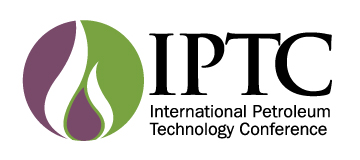 International Petroleum Technology Conference (IPTC)12 –14 February 2024 • Dhahran, KSAEXCELLENCE IN PROJECT INTEGRATION AWARDPROJECT INFORMATION FORMProject Elements (full value chain from exploration to delivery or brownfield complexity) (15%)Project Impact (local or regional or international) (20%)Use of New Technologies and Innovation (15%)Subsurface, Geoscience and Surface Integration Aspects (15%)HSE (10%)Decarbonisation (10%)Project Execution (budget, timing challenges, etc.) (15%)Project Name:Your Name:Job Title / Position:Company / Organisation:Email:OperatorshipAre you the operator of the nomination project?Yes / No (Y/N)Reservoir CharacteristicsWhich type of reservoir?Conventional (Y/N)Reservoir CharacteristicsWhich type of reservoir?Unconventional (Y/N)Reservoir CharacteristicsWhich type of reservoir?Oil (Y/N)Reservoir CharacteristicsWhich type of reservoir?Gas (Y/N)Reservoir CharacteristicsWhich type of reservoir?Sand (Y/N)Reservoir CharacteristicsWhich type of reservoir?Limestone (Y/N)Reservoir CharacteristicsWhich type of reservoir?Other (Specify)Target Production RateSpecify the target production rate:Gas ProjectmmscfdTarget Production RateSpecify the target production rate:LNG Projectmn annual tonTarget Production RateSpecify the target production rate:Oil ProjectmbopdTarget Production RateSpecify the target production rate:CondensatembopdProject CostWhat was the project cost (USD) at the time of Final Investment Decision (FID)?What was the project cost (USD) at the time of Final Investment Decision (FID)?USDUSDPeak Manpower for Execution Please note that it is optional include contractor man hoursPlease note that it is optional include contractor man hoursUSDUSDProject Loss Time Injury Frequency (LTIFR)LTIFR should be in accordance to OGP standard. TRIFR, MTI if possible.LTIFR:Project Loss Time Injury Frequency (LTIFR)LTIFR should be in accordance to OGP standard. TRIFR, MTI if possible.TRIFR:Project Loss Time Injury Frequency (LTIFR)LTIFR should be in accordance to OGP standard. TRIFR, MTI if possible.MTI: